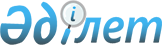 Шымкент қаласының көшелеріне атау беру туралыБірлескен Оңтүстік Қазақстан облысы Шымкент қалалық мәслихатының 2010 жылғы 15 қыркүйектегі N 39/352-4с шешімі және Оңтүстік Қазақстан облысы Шымкент қаласы әкімдігінің 2010 жылғы 15 қыркүйектегі N 1474 қаулысы. Оңтүстік Қазақстан облысы Шымкент қаласының Әділет басқармасында 2010 жылғы 25 қазанда N 14-1-122 тіркелді

      Қазақстан Республикасының 1993 жылғы 8 желтоқсандағы "Қазақстан Республикасының әкімшілік-аумақтық құрылысы туралы" Заңының 13 бабы 4 тармағына сәйкес және тиісті аумақ халқының пікірін ескере отырып, Шымкент қаласының әкімдігі ҚАУЛЫ ЕТЕДІ және Шымкент қалалық мәслихаты ШЕШЕМІЗ:



      1. Абай ауданындағы Ақжайық шағынауданының атауы жоқ көшесіне Смағұл Сәдуақасовтың;

      Абай ауданындағы Ақжайық шағынауданының атауы жоқ көшесіне Сейтқали Меңдешевтің;

      Абай ауданындағы Ақжайық шағынауданының атауы жоқ көшесіне Санжар Асфандияровтың;

      Абай ауданындағы Ақжайық шағынауданының атауы жоқ көшесіне Жалел Досмұхамедовтің;

      Абай ауданындағы Ақжайық шағынауданының атауы жоқ көшесіне Жалау Мыңбаевтың;

      Абай ауданындағы Самал-1 шағынауданының атауы жоқ көшесіне Әбдіғаппар Жанбосыновтың;

      Абай ауданындағы Самал-1 шағынауданының атауы жоқ көшесіне Бақытжан Қаратаевтың;

      Абай ауданындағы Самал-1 шағынауданының атауы жоқ көшесіне Мұхамеджан Тынышбаевтың;

      Абай ауданындағы Самал-1 шағынауданының атауы жоқ көшесіне Абдулла Розыбакиевтің;

      Абай ауданындағы Самал-1 шағынауданының атауы жоқ көшесіне Халел Досмұхамедовтың;

      Абай ауданындағы Самал-1 шағынауданының атауы жоқ көшесіне Бекболат батырдың;

      Абай ауданындағы Самал-3 шағынауданының атауы жоқ көшесіне Тәуекел ханның;

      Абай ауданындағы Самал-3 шағынауданының атауы жоқ көшесіне Жәнібек ханның;

      Абай ауданындағы Самал-3 шағынауданының атауы жоқ көшесіне Барақ ханның;

      Абай ауданындағы Самал-3 шағынауданының атауы жоқ көшесіне Керей ханның;

      Абай ауданындағы Самал-3 шағынауданының атауы жоқ көшесіне Ойсыл бабаның;

      Абай ауданындағы Ақжайық шағынауданының атауы жоқ көшесіне Естай ақынның;

      Абай ауданындағы Ақжайық шағынауданындағы атауы жоқ көшесіне Қуаныш Төлеметовтің;

      Абай ауданындағы Самал-3 шағынауданының атауы жоқ көшесіне Алпамыс батырдың;

      Абай ауданындағы Самал-3 шағынауданындағы атауы жоқ көшесіне Қобланды батырдың;

      Еңбекші ауданындағы Нұртас шағынауданындағы атауы жоқ көшесіне Егемкүл Тасанбаевтың;

      Еңбекші ауданындағы Нұртас шағынауданындағы атауы жоқ көшесіне Бексейіт Түлкиевтің есімдері берілсін;

      Абай ауданындағы Ақжайық шағынауданының атауы жоқ көшесіне Ақжүніс;

      Абай ауданындағы Ақжайық шағынауданының атауы жоқ көшесіне Балбырауын;

      Абай ауданындағы Ақжайық шағынауданының атауы жоқ көшесіне Балғұмыр;

      Абай ауданындағы Ақжайық шағынауданының атауы жоқ көшесіне Әулиетас;

      Абай ауданындағы Ақжайық шағынауданының атауы жоқ көшесіне Дәулетті;

      Абай ауданындағы Ақжайық шағынауданының атауы жоқ көшесіне Байқара;

      Абай ауданындағы Ақжайық шағынауданының атауы жоқ көшесіне Байқоныс;

      Абай ауданындағы Ақжайық шағынауданының атауы жоқ көшесіне Бесқара;

      Абай ауданындағы Ақжайық шағынауданының атауы жоқ көшесіне Молшылық;

      Абай ауданындағы Ақжайық шағынауданының атауы жоқ көшесіне Алтыбақан;

      Абай ауданындағы Ақжайық шағынауданының атауы жоқ көшесіне Бидайық;

      Абай ауданындағы Ақжайық шағынауданының атауы жоқ көшесіне Бетеге;

      Абай ауданындағы Ақжайық шағынауданының атауы жоқ көшесіне Изен;

      Абай ауданындағы Ақжайық шағынауданының атауы жоқ көшесіне Жусан;

      Абай ауданындағы Ақжайық шағынауданының атауы жоқ көшесіне Бесарқа;

      Абай ауданындағы Ақжайық шағынауданының атауы жоқ көшесіне Ақшағала;

      Абай ауданындағы Ақжайық шағынауданының атауы жоқ көшесіне Теңіз;

      Абай ауданындағы Ақжайық шағынауданының атауы жоқ көшесіне Бағаналы;

      Абай ауданындағы Ақжайық шағынауданының атауы жоқ көшесіне Өгемтау;

      Абай ауданындағы Ақжайық шағынауданының атауы жоқ көшесіне Балқарағай;

      Абай ауданындағы Ақжайық шағынауданының атауы жоқ көшесіне Көкшетау;

      Абай ауданындағы Ақниет шағынауданының атауы жоқ көшесіне Қарқаралы;

      Абай ауданындағы Ақниет шағынауданының атауы жоқ көшесіне Мейірімді;

      Абай ауданындағы Ақниет шағынауданының атауы жоқ көшесіне Сарқырама; 

      Абай ауданындағы Ақниет шағынауданының атауы жоқ көшесіне Рауғаш;

      Абай ауданындағы Ақниет шағынауданының атауы жоқ көшесіне Наркескен;

      Абай ауданындағы Ақниет шағынауданының атауы жоқ көшесіне Шарайна;

      Абай ауданындағы Ақниет шағынауданының атауы жоқ көшесіне Сырғалы;

      Абай ауданындағы Ақниет шағынауданының атауы жоқ көшесіне Інжу-маржан;

      Абай ауданындағы Ақниет шағынауданының атауы жоқ көшесіне Алтын астық;

      Абай ауданындағы Ақниет шағынауданының атауы жоқ көшесіне Ақкөгершін;

      Абай ауданындағы Ақниет шағынауданының атауы жоқ көшесіне Таңқурай;

      Абай ауданындағы Достық шағынауданының атауы жоқ көшесіне Ақбура әулие;

      Абай ауданындағы Достық шағынауданының атауы жоқ көшесіне Бұлантау;

      Абай ауданындағы Достық шағынауданының атауы жоқ көшесіне Тобылғы;

      Абай ауданындағы Достық шағынауданының атауы жоқ көшесіне Бірлік;

      Абай ауданындағы Достық шағынауданының атауы жоқ көшесіне Мұзтау;

      Абай ауданындағы Достық шағынауданының атауы жоқ көшесіне Айдарлы; 

      Абай ауданындағы Достық шағынауданының атауы жоқ көшесіне Алтын өлке;

      Абай ауданындағы Достық шағынауданының атауы жоқ көшесіне Айтұмар;

      Абай ауданындағы Достық шағынауданының атауы жоқ көшесіне Жаһұт;

      Абай ауданындағы Достық шағынауданының атауы жоқ көшесіне Қызылкөл;

      Абай ауданындағы Достық шағынауданының атауы жоқ көшесіне Бұлбұл;

      Абай ауданындағы Достық шағынауданының атауы жоқ көшесіне Талшын;

      Абай ауданындағы Достық шағынауданының атауы жоқ көшесіне Айлы кеш;

      Абай ауданындағы Достық шағынауданының атауы жоқ көшесіне Мамыражай;

      Абай ауданындағы Самал-3 шағынауданының атауы жоқ көшесіне Тамшы бұлақ;

      Абай ауданындағы Самал-3 шағынауданының атауы жоқ көшесіне Ізгілік;

      Абай ауданындағы Самал-3 шағынауданының атауы жоқ көшесіне Мұғалжар;

      Әл-Фараби ауданындағы Наурыз шағынауданының атауы жоқ көшесіне Арайлым;

      Әл-Фараби ауданындағы Наурыз шағынауданының атауы жоқ көшесіне Қостұра;

      Әл-Фараби ауданындағы Наурыз шағынауданының атауы жоқ көшесіне Алтын дән;

      Әл-Фараби ауданындағы Бозарық шағынауданының атауы жоқ көшесіне Жасыл ел;

      Әл-Фараби ауданындағы Самал-2 шағынауданының атауы жоқ көшесіне Өрлеу;

      Әл-Фараби ауданындағы Түркістан шағынауданының атауы жоқ көшесіне Іргелес деген атаулар берілсін.



      2. Осы бірлескен қаулы мен шешім алғашқы ресми жарияланғаннан кейін күнтізбелік он күн өткен соң қолданысқа енгізіледі.      Сессия төрағасы,

      қалалық мәслихат хатшысы                   Ж.Махашов      Шымкент қаласының әкімі                    А.Жетпісбаев
					© 2012. Қазақстан Республикасы Әділет министрлігінің «Қазақстан Республикасының Заңнама және құқықтық ақпарат институты» ШЖҚ РМК
				